Supporting InformationScanning Electron MicroscopyThe surfaces and the composition of the samples before and after the adsorption process were evaluated qualitatively by SEM. The micrograph of commercial ZIF-8 shows small particles (see Figure A), possibly due to fast nucleation [57] during synthesis.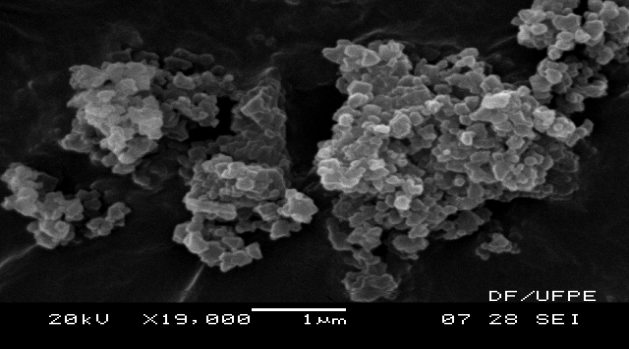 Figure A. SEM micrograph of commercial ZIF-8.The micrograph of the OTC in Figure B reveals thin elongated thread-like particles of irregular lengths. 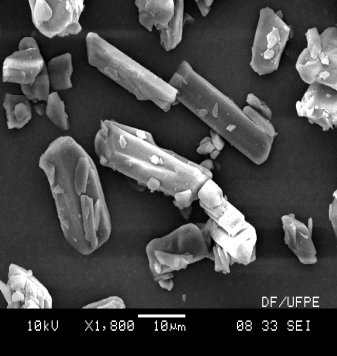 Figure B. SEM micrograph of OTC.The micrograph in Figure C shows the material obtained after the adsorption process using the 40 mg L-1 OTC solution, with the visible presence of the new coordination complex originated covalent bonding from OTC and ZIF-8, as shown on mass spectrometry analysis.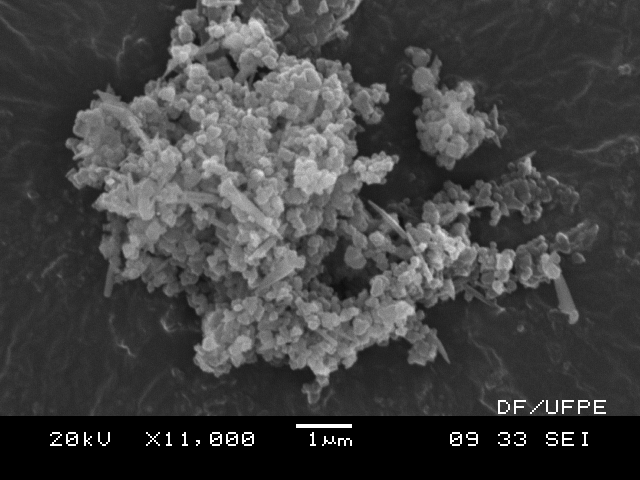 Figure C. SEM micrograph of OTC 40 mg L-1 adsorbed on ZIF-8.Thermogravimetric analysis (TGA)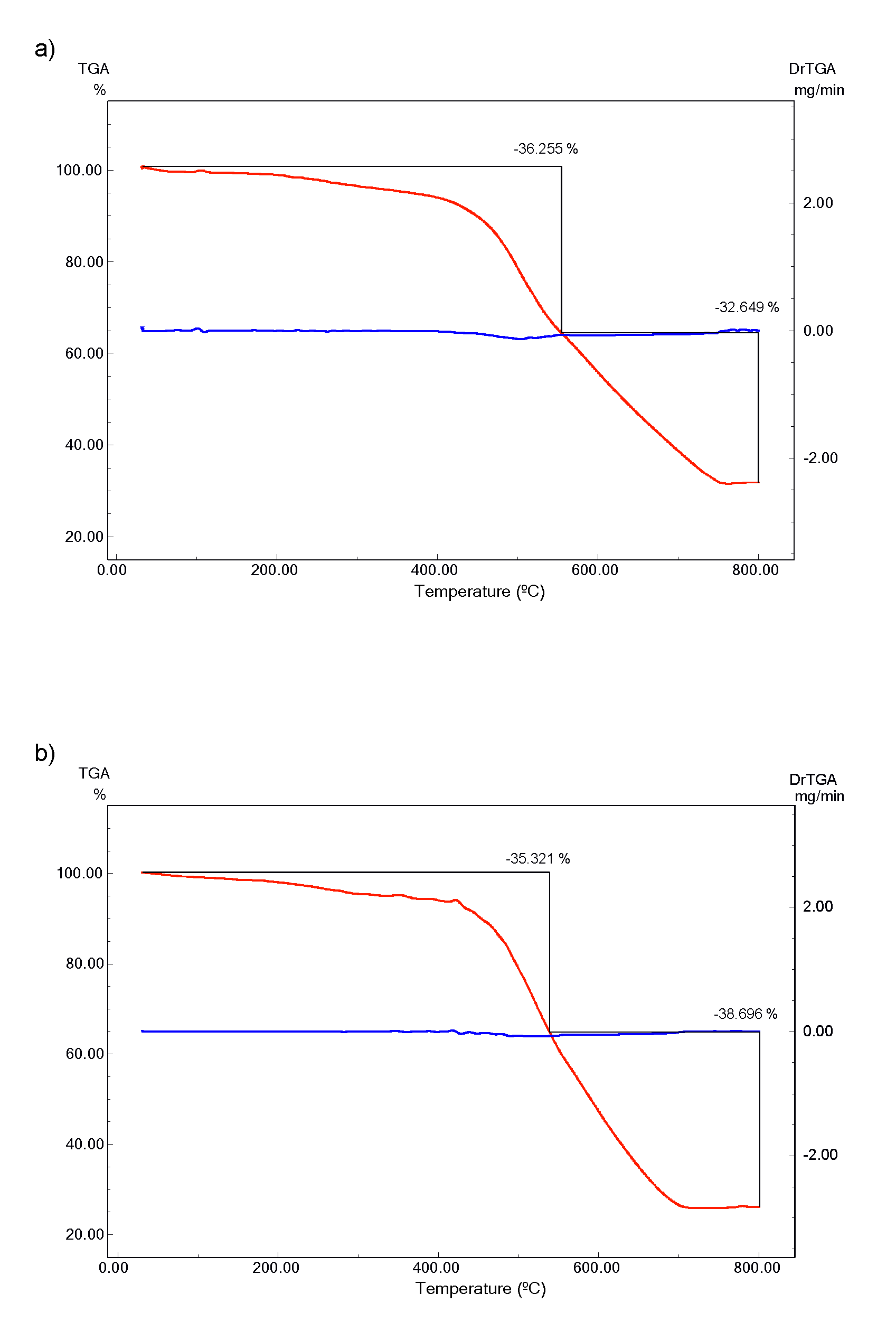 Figure D.TGA of (a) adsorption product after contact with: 10 mg L-1 OTC and (b) 40 mg L-1 OTC.Supporting Information LegendsFigure A. SEM micrograph of commercial ZIF-8. Figure B. SEM micrograph of OTC. Figure C. SEM micrograph of OTC 40 mg L-1 adsorbed on ZIF-8. Figure D.TGA of (a) adsorption product after contact with: 10 mg L-1 OTC and (b) 40 mg L-1 OTC.